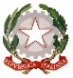 	Ministero dell’istruzione e del merito - Ufficio Scolastico per la Lombardia - Ambito Territoriale di BergamoScuola dell’infanzia Piario - Scuola primaria Piario - Scuola primaria Villa d’OgnaScuola primaria Clusone - Scuola secondaria ClusoneViale Roma 11, 24023 Clusone (Bergamo) - tel. 0346/21023  E-mail: bgic80600q@istruzione.it PEC: bgic80600q@pec.istruzione.it - C. meccanografico: BGIC80600Q - C. F.: 90017480162 - Sito: www.icclusone.edu.itAll’Albo on line All’Amministrazione TrasparenteAgli attiOGGETTO: Delibera a contrarre n. 68 - Decreto Dirigenziale di avvio del procedimento e contestuale affidamento diretto per l’iscrizione al concorso musicale “accordarsi è possibile” previsto per il giorno 08 maggio 2024 presso il Liceo delle Arti di Trento e Rovereto, classi 1^-2^-3^ scuola secondaria di Clusone indirizzo musicale, ai sensi dell’art. 50, comma 1, lettera b) del D.Lgs. 36/2023 , per un importo contrattuale pari a € 656,00 IVA esente IL DIRIGENTE SCOLASTICOnell’osservanza delle disposizioni di cui alla L. 6 novembre 2012, n. 190, recante «Disposizioni per laprevenzione e la repressione della corruzione e dell’illegalità della Pubblica Amministrazione»,DETERMINAPer i motivi espressi nella premessa, che si intendono integralmente richiamati:di autorizzare, l’iscrizione XIV Concorso nazionale di Musica nella Scuola “Accordarsi è possibile” organizzato dal Liceo delle Arti di Trento e Rovereto “Vittoria Bonporti Depero”, il Conservatorio “Francesco Antonio Bonporti” di Trento e il Liceo “Andrea Maffei” di Riva del Garda, in collaborazione con la Rete delle scuole per la diffusione della cultura e della pratica musicale della Provincia Autonoma di Trento, con il patrocinio del Comune e della Provincia Autonoma di Trento, aperto a studenti di scuole medie a indirizzo musicale: solisti, gruppi da camera, cori, piccole e grandi orchestre. per un importo complessivo delle prestazioni pari ad € 656,00 IVA esente;di autorizzare la spesa complessiva € 656,00, IVA inclusa, da imputare sul capitolo A 03-03 attività teatrale, 05-03-004 altre spese per partecipazione ad organizzazioni/gare e concorsi;di nominare il Dott. Raffaele Di Stasi quale Responsabile Unico del Procedimento, ai sensi dell’art. 15 del Dlgs n.36/2023 [eventuale, solo in caso di coincidenza del RUP con il DEC] e quale Direttore dell’Esecuzione, ai sensi degli artt. 114 del D.lgs 36/2023;che il presente provvedimento sarà pubblicato sul sito internet dell’Istituzione Scolastica aisensi della normativa sulla trasparenza.Il Dirigente Scolastico Raffaele Di StasiVISTOil	R.D.	18	novembre	1923,	n.	2440,	recante	«Nuove	disposizionisull’amministrazione del Patrimonio e la Contabilità Generale dello Stato»;VISTOla L. 15 marzo 1997, n. 59 concernente «Delega al Governo per il conferimento di funzioni e compiti alle regioni ed enti locali, per la riforma della Pubblica Amministrazione e per la semplificazione amministrativa»;VISTOil D.P.R. 8 marzo 1999, n. 275, «Regolamento recante norme in materia diautonomia delle Istituzioni Scolastiche, ai sensi dell’art. 21 della L. 15/03/1997»;VISTOil Decreto Interministeriale 28 agosto 2018, n. 129, recante«Istruzioni generali sulla gestione amministrativo-contabile delle istituzioniscolastiche, ai sensi dell’articolo 1, comma 143, della legge 13 luglio 2015, n.107»;VISTOil D.Lgs. 30 marzo 2001, n. 165, recante «Norme generali sull’ordinamento dellavoro alle dipendenze delle amministrazioni pubbliche» e successive modifiche e integrazioni;TENUTO CONTOdelle funzioni e dei poteri del Dirigente Scolastico in materia negoziale, come definiti dall’articolo 25, comma 2, del D.Lgs. n. 165/2001, dall’articolo 1, comma78, della L. n. 107/2015 e dagli articoli 3 e 44 del succitato D.I. n. 129/2018;VISTOIl Regolamento d’Istituto del 14/05/2022 che disciplina le modalità di attuazionedelle procedure di acquisto di lavori, servizi e forniture ;VISTOil Piano Triennale dell’Offerta Formativa (PTOF) ;VISTO;Il Programma Annuale 2024 approvato con delibera n.122 del 08/02/2024;VISTA La delibera del C.I. n.109 del 24/11/2023;VISTAla L. 7 agosto 1990, n. 241, recante «Nuove norme sul procedimentoamministrativo»;CONSIDERATOai sensi dell’art. 58 del d.lgs. 36/2023, che l’appalto, peraltro già accessibile dato l’importo non rilevante, non è ulteriormente suddivisibile in lotti in quanto ciò comporterebbe una notevole dilatazione dei tempi e duplicazione di attività amministrativa con evidente violazione del principio del risultato di cui all’art. 1del Dlgs n. 36/2023;VISTOl’art. 45, comma 2, lett. a), del D.I. 129/2018, il quale prevede che «Al Consiglio d’Istituto spettano le deliberazioni relative alla determinazione, nei limiti stabiliti dalla normativa vigente in materia, dei criteri e dei limiti per lo svolgimento, da parte del dirigente scolastico, delle seguenti attività negoziali: a) affidamenti di lavori, servizi e forniture, secondo quanto disposto dal decreto legislativo 18 aprile 2016, n. 50 e dalle relative previsioni di attuazione, di importo superiore a10.000,00 euro»;VISTOl'art. 15 del D.lgs 36/2023, secondo il quale “Nel primo atto di avvio dell’intervento pubblico da realizzare mediante un contratto le stazioni appaltanti e gli enti concedenti nominano nell’interesse proprio o di altre amministrazioni un responsabile unico del progetto (RUP) per le fasi di programmazione, progettazione, affidamento e per l’esecuzione di ciascuna procedura soggetta alcodice.”RITENUTOche il Dott. Raffaele Di Stasi, Dirigente Scolastico dell’Istituzione Scolastica, risulta pienamente idoneo a ricoprire l’incarico di RUP per l’affidamento in oggetto, inquanto soddisfa i requisiti richiesti ai sensi dell’art. 15 del Dlgs n.36/2023TENUTO CONTOche,	nella	fattispecie,	il	RUP	rivestirà	anche	le	funzioni	di	Direttoredell’Esecuzione, ai sensi dell’art. 114 del D.lgs 36/2023;VISTOl’art. 6 bis della L. 241/90, relativo all’obbligo di astensione dall’incarico del responsabile del procedimento in caso di conflitto di interessi, e all’obbligo di segnalazione da parte dello stesso di ogni situazione di conflitto (anche potenziale);TENUTO CONTOche, nei confronti del RUP individuato non sussistono le condizioni ostative previste dalla succitata norma;CONSIDERATOche la spesa complessiva per l’iscrizione è stata stimata in € 656,00, IVA esente.VISTAL’adesione al XIV Concorso nazionale di Musica nella Scuola “Accordarsi è possibile del Liceo delle Arti di Trento e Rovereto “Vittoria Bonporti Depero”, il Conservatorio “Francesco Antonio Bonporti” di Trento e il Liceo “Andrea Maffei” di Riva del Garda, in collaborazione con la Rete delle scuole per la diffusione della cultura e della pratica musicale della Provincia Autonoma di Trento, con il patrocinio del Comune e della Provincia Autonoma di Trento,”.DATO ATTOdella necessità di procedere all’iscrizione per la partecipazione al Concorso musicale di Trento per le classi dell’indirizzo musicale della scuola secondaria di primo grado di Clusone: Orchestra-Ensemble e solisti;TENUTO CONTOin conformità a quanto disposto dall’art. 53, comma 1, del d.lgs. 36/2023, con riferimento all’affidamento in parola non vengono richieste le garanzie provvisorie di cui all’articolo 106;si ritiene di non richiedere la garanzia definitiva per l’esecuzione delle prestazioni in parola, in considerazione dell’organizzazione scolastica dell’evento;CONSIDERATOche gli importi di cui al presente provvedimento, pari ad € 656,00 IVA esente,trovano copertura nel bilancio di previsione per l’anno 2024;